Вид объектаБратская могила № 7Наименование объектаПамятникФото (общий вид)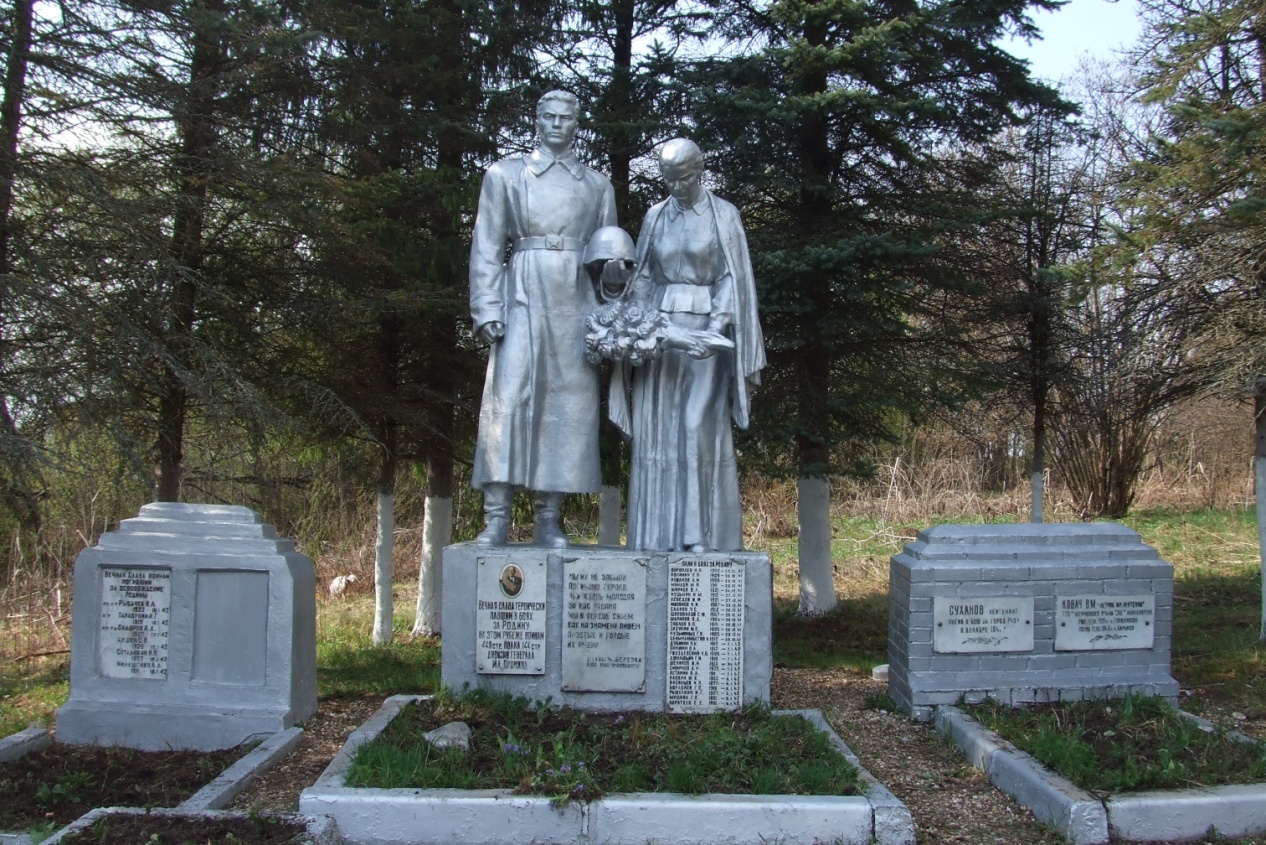 Место расположенияД. ГородиловоКоординаты G-84-Карта-схемаМаршрут движения автобусов и ж/д транспортаГ. Руза-п. Тучково, нет заезда автобуса в д. Городилово Период боевых действий в районе местонахождения мемориала и нумерация воинских частейНоябрь 1941 год;Московская область, Рузский район, д. Городилово;Нет данныхАдминистративная принадлежностьСельское поселение СтарорузскоеТипология принадлежности Мемориальное захоронениеКоличество захороненных с учетом записей в ОБДКоличество захороненных с учетом записей в ОБДПервичное захоронение номер акта и захоронения в ВМЦНет данныхПерезахоронение (№ акта) количество человек, откуда, когда-Дозахоронение (№ акта) количество человек, откуда, когда -Неизвестных4Дата установки объекта1953 годСобственник (балансодержатель)Администрация СП СтарорузскоеОрганизация, учреждение ответственная за содержание объектаРузский СДС ф-ал ГУП «Мосзеленхоз»Краткое описаниеГрупповая скульптура (воин с каской на руке и женщина с цветами в руках) Установлена на постаменте 0,75х2мх1м Характеристика технического состоянияСостояние удовлетворительноеДополнительная информацияГрупповая скульптура изготовлена из мраморной крошки. Постамент кирпичной кладки. На постаменте укреплено три мемориальных доски белого мрамора. Слева мемориальная доска с надписью «Вечная слава героически павшим в боях за Родину на этом рубеже воинам 449 стрелкового полка 144 Стрелковой дивизии генерала М.А. Пронина» В верхней части мемориальной доски укреплена фаянсовая фотокарточка генерала. В центре на мемориальной доске надпись «Мы не забыли погибших героев, чья жизнь молодая за нас отдана. Мы в сердце своем как на знамени пишем простые и гордые их имена» На правой мемориальной доске увековечены фамилии захороненных воинов . Слева и справа   памятника установлены надгробья кирпичной кладки. На правом надгробье укреплены 2 мемориальные доски белого мрамора с фамилиями захороненных воинов. Перед памятниками и надгробьями – могильные холмы, окантованные кирпичной кладкой.Дата составления паспортаОктябрь 2013 год